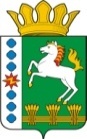 КОНТРОЛЬНО-СЧЕТНЫЙ ОРГАН ШАРЫПОВСКОГО РАЙОНАКрасноярского краяЗаключениена проект Решения Ивановского сельского Совета депутатов «О внесении изменений и дополнений в Решение Ивановского сельского Совета депутатов от 13.12.2013  № 52  «О внесении изменений и дополнений в Решение сельского  Совета депутатов «О бюджете поселения на 2014 год и плановый период 2015-2016 годов»27 июня 2014 год 								                №   36Настоящее экспертное заключение подготовлено Контрольно – счетным органом Шарыповского района на основании ст. 157 Бюджетного  кодекса Российской Федерации, ст. 9 Федерального закона от 07.02.2011 № 6-ФЗ «Об общих принципах организации и деятельности контрольно – счетных органов субъектов Российской Федерации и муниципальных образований», ст. 5 Решения Шарыповского районного Совета депутатов от 20.09.2012 № 31/289р «О внесении изменений и дополнений в Решение Шарыповского районного Совета депутатов от 21.06.2012 № 28/272р «О создании Контрольно – счетного органа Шарыповского района» (в ред. от 20.03.2014 № 46/536р) и в соответствии со стандартом организации деятельности Контрольно – счетного органа Шарыповского района СОД 2 «Организация, проведение и оформление результатов финансово – экономической экспертизы проектов Решений Шарыповского районного Совета депутатов и нормативно – правовых актов по бюджетно – финансовым вопросам и вопросам использования муниципального имущества и проектов муниципальных программ» утвержденного приказом Контрольно – счетного органа Шарыповского района от 16.12.2013 № 29, Соглашения от 17.01.2014 «О передаче Контрольно-счетному органу Шарыповского района полномочий Контрольно-счетного органа Ивановского  сельсовета по осуществлению внешнего муниципального финансового контроля».Представленный на экспертизу проект Решения Ивановского сельского Совета депутатов «О внесении изменений и дополнений в Решение Ивановского сельского Совета депутатов от 13.12.2013 № 52 « О внесении изменений и дополнений в Решение сельского  Совета депутатов  «О бюджете поселения на 2014 год и плановый период 2015-016 годы (далее по тексту проект Решения) направлен в Контрольно-счетный орган Шарыповского района 19 июня  2014 года. Разработчиком данного проекта Программы является администрация Ивановского сельсовета.Мероприятие проведено 27 июня  2014 года.В ходе подготовки заключения Контрольно – счетным органом Шарыповского района были проанализированы следующие материалы:- проект Решения Ивановского сельского Совета депутатов «О внесении изменений и дополнений в Решение Ивановского сельского Совета депутатов от 13.12.2013 № 52 «О внесении изменений и дополнений в Решение сельского  Совета депутатов  «О бюджете поселения на 2014 год и плановый период 2015-2016 годов»;-  решение Ивановского сельского Совета депутатов от 13.12.2013 № 52 «О бюджете поселения на 2014 год и плановый период 2015-2016 годов».В соответствии с проектом  Решения Ивановского сельского Совета депутатов «О внесении изменений и дополнений в Решение Ивановского сельского Совета депутатов от 13.12.2013 № 52 «О бюджете поселения на 2014 год и плановый период 2015-2016 годов» предлагается внести изменения в следующие статьи:В статью 1 вносятся следующие изменения:Утвердить основные характеристики  бюджета поселения  на 2014 год:Прогнозируемый общий объем доходов бюджета поселения увеличился  в сумме 261 629,54 рублей или на 2,1%.Общий объем расходов бюджета поселения  увеличился в сумме 306236,54 рублей или на 2,5%.Увеличился также и дефицит бюджета поселения в сумме 44 607,00 рублей или на 100 %. Денежные средства направлены, в том числе:- на содержание автомобильных  дорог общего пользования местного значения городских округов, городских и сельских поселений за счет средств краевого бюджета, - на региональные выплаты и выплаты, обеспечивающие уровень заработной платы работников бюджетной сферы не ниже размера минимальной заработной платы (минимального размера оплаты труда) за счет средств краевого бюджета,- на    решение неотложных вопросов в сфере жилищно-коммунального  хозяйства за счет средств районного бюджета,Изменение расходной части бюджета поселения происходит  за счет увеличения бюджетных ассигнований на основании уведомления от главных распорядителей бюджетных средств за счет краевого и районного бюджетов на общую сумму                   261 629,00 руб.,  в том числе;- содержание  автомобильных дорог общего пользования местного значения городских округов, городских и сельских поселений за счет средств краевого  бюджета в сумме 61 000,00 руб.,-возмещение денежных средств из краевого бюджета на финансирование региональной выплаты в сумме 47 828,00 руб.,-решение неотложных вопросов в сфере жилищно-коммунального  хозяйства за счет средств районного бюджета в сумме 152 801,00 руб.,Увеличение бюджетных ассигнований, согласно письма   УФК по Красноярскому краю от 20.03.2014 № 19-00-04-09/2371 «О прогнозе поступлений на 2014 год и плановый период 2015-2016 годов» на содержание улично-дорожной сети сельского поселения и искусственных сооружений на них за счет средств дорожного фонда муниципального образования Ивановский сельсовет в том числе:в 2014 году в сумме 0,54 руб.,в 2015 году в сумме 35 298,03 руб.,в 2016 году в сумме 40 821,04 руб.,Увеличение бюджетных ассигнований за счет остатка денежных средств Ивановского сельсовета  2013 года в сумме 44 607,00 руб., в том числе;- обследование технического состояния строительных конструкций жилых домов № 1 и № 2 Путейский квартал пос. Инголь.  в сумме 44 607,00 руб.Перераспределение бюджетных ассигнований, в том числе;- с мероприятия содержание улично-дорожной сети сельского поселения и искусственных сооружений на них,  за счет средств дорожного фонда  муниципального образования Ивановский сельсовет с КБК 0409 0329389 244 на КБК 0409 0329385 244 перераспределены бюджетные ассигнования в сумме 610,00 руб. на софинансирование,  на содержание автомобильных дорог общего пользования местного значения городских округов, городских и сельских поселений за счет бюджета поселения.- с КБК 0104 0159197 244 на КБК 0104 0159197 852 в сумме 4 307,00 руб., для уплаты транспортного налога,- с КБК 0101 0219001 311 на КБК 0101 0219001 311 в сумме 12 000, 00 руб., для выплаты муниципальной пенсии.Разработчиками данного проекта Решения соблюдены все нормы и правила по юридически – техническому оформлению нормативно – правовых актов Ивановского сельсовета.На основании выше изложенного Контрольно – счетный орган  Шарыповского района предлагает Ивановскому сельскому Совету депутатов   принять проект Решения Ивановского сельского Совета депутатов «О внесении изменений и дополнений в Решение Ивановского сельского Совета депутатов от 13.12.2013 № 52  «О бюджете поселения на 2014 год и плановый период 2015-2016 годов».Председатель Контрольно – счетного органа						Г.В. СавчукИнспектор	Контрольно – счетного органа						Е.А. ПичугинаПредыдущая редакцияПредлагаемая редакция1) прогнозируемый общий объем доходов бюджета поселения в сумме12 317 730,00 рублей12 579 359, 54рублей2) общий объем расходов бюджета поселения  в сумме12 317 730,00 рублей12 623 966,54 рублей3) дефицит бюджета поселения  в сумме0,00 рублей 44 607,00 рублей4) источники финансирования дефицита бюджета поселения  в сумме0,00 рублей44 607,00 рублей